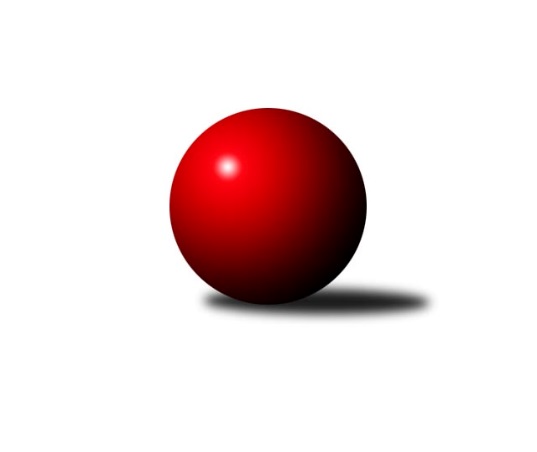 Č.1Ročník 2022/2023	24.5.2024 Okresní přebor Ostrava 2022/2023Statistika 1. kolaTabulka družstev:		družstvo	záp	výh	rem	proh	skore	sety	průměr	body	plné	dorážka	chyby	1.	SKK Ostrava C	1	1	0	0	5.0 : 3.0 	(8.0 : 4.0)	2381	2	1660	721	57	2.	TJ Unie Hlubina C	1	1	0	0	5.0 : 3.0 	(6.0 : 6.0)	2519	2	1782	737	54	3.	TJ VOKD Poruba C	1	1	0	0	5.0 : 3.0 	(6.0 : 6.0)	2262	2	1586	676	64	4.	TJ Sokol Bohumín D	0	0	0	0	0.0 : 0.0 	(0.0 : 0.0)	0	0	0	0	0	5.	SKK Ostrava B	0	0	0	0	0.0 : 0.0 	(0.0 : 0.0)	0	0	0	0	0	6.	TJ Michálkovice  B	1	0	0	1	3.0 : 5.0 	(6.0 : 6.0)	2478	0	1726	752	41	7.	TJ Unie Hlubina ˝D˝	1	0	0	1	3.0 : 5.0 	(6.0 : 6.0)	2163	0	1545	618	76	8.	TJ Sokol Bohumín E	1	0	0	1	3.0 : 5.0 	(4.0 : 8.0)	2243	0	1575	668	57Tabulka doma:		družstvo	záp	výh	rem	proh	skore	sety	průměr	body	maximum	minimum	1.	SKK Ostrava C	1	1	0	0	5.0 : 3.0 	(8.0 : 4.0)	2381	2	2381	2381	2.	TJ Unie Hlubina C	1	1	0	0	5.0 : 3.0 	(6.0 : 6.0)	2519	2	2519	2519	3.	TJ VOKD Poruba C	1	1	0	0	5.0 : 3.0 	(6.0 : 6.0)	2262	2	2262	2262	4.	TJ Unie Hlubina ˝D˝	0	0	0	0	0.0 : 0.0 	(0.0 : 0.0)	0	0	0	0	5.	TJ Michálkovice  B	0	0	0	0	0.0 : 0.0 	(0.0 : 0.0)	0	0	0	0	6.	TJ Sokol Bohumín D	0	0	0	0	0.0 : 0.0 	(0.0 : 0.0)	0	0	0	0	7.	SKK Ostrava B	0	0	0	0	0.0 : 0.0 	(0.0 : 0.0)	0	0	0	0	8.	TJ Sokol Bohumín E	0	0	0	0	0.0 : 0.0 	(0.0 : 0.0)	0	0	0	0Tabulka venku:		družstvo	záp	výh	rem	proh	skore	sety	průměr	body	maximum	minimum	1.	SKK Ostrava C	0	0	0	0	0.0 : 0.0 	(0.0 : 0.0)	0	0	0	0	2.	SKK Ostrava B	0	0	0	0	0.0 : 0.0 	(0.0 : 0.0)	0	0	0	0	3.	TJ Sokol Bohumín D	0	0	0	0	0.0 : 0.0 	(0.0 : 0.0)	0	0	0	0	4.	TJ Unie Hlubina C	0	0	0	0	0.0 : 0.0 	(0.0 : 0.0)	0	0	0	0	5.	TJ VOKD Poruba C	0	0	0	0	0.0 : 0.0 	(0.0 : 0.0)	0	0	0	0	6.	TJ Michálkovice  B	1	0	0	1	3.0 : 5.0 	(6.0 : 6.0)	2478	0	2478	2478	7.	TJ Unie Hlubina ˝D˝	1	0	0	1	3.0 : 5.0 	(6.0 : 6.0)	2163	0	2163	2163	8.	TJ Sokol Bohumín E	1	0	0	1	3.0 : 5.0 	(4.0 : 8.0)	2243	0	2243	2243Tabulka podzimní části:		družstvo	záp	výh	rem	proh	skore	sety	průměr	body	doma	venku	1.	SKK Ostrava C	1	1	0	0	5.0 : 3.0 	(8.0 : 4.0)	2381	2 	1 	0 	0 	0 	0 	0	2.	TJ Unie Hlubina C	1	1	0	0	5.0 : 3.0 	(6.0 : 6.0)	2519	2 	1 	0 	0 	0 	0 	0	3.	TJ VOKD Poruba C	1	1	0	0	5.0 : 3.0 	(6.0 : 6.0)	2262	2 	1 	0 	0 	0 	0 	0	4.	TJ Sokol Bohumín D	0	0	0	0	0.0 : 0.0 	(0.0 : 0.0)	0	0 	0 	0 	0 	0 	0 	0	5.	SKK Ostrava B	0	0	0	0	0.0 : 0.0 	(0.0 : 0.0)	0	0 	0 	0 	0 	0 	0 	0	6.	TJ Michálkovice  B	1	0	0	1	3.0 : 5.0 	(6.0 : 6.0)	2478	0 	0 	0 	0 	0 	0 	1	7.	TJ Unie Hlubina ˝D˝	1	0	0	1	3.0 : 5.0 	(6.0 : 6.0)	2163	0 	0 	0 	0 	0 	0 	1	8.	TJ Sokol Bohumín E	1	0	0	1	3.0 : 5.0 	(4.0 : 8.0)	2243	0 	0 	0 	0 	0 	0 	1Tabulka jarní části:		družstvo	záp	výh	rem	proh	skore	sety	průměr	body	doma	venku	1.	TJ Sokol Bohumín E	0	0	0	0	0.0 : 0.0 	(0.0 : 0.0)	0	0 	0 	0 	0 	0 	0 	0 	2.	TJ Michálkovice  B	0	0	0	0	0.0 : 0.0 	(0.0 : 0.0)	0	0 	0 	0 	0 	0 	0 	0 	3.	TJ Unie Hlubina ˝D˝	0	0	0	0	0.0 : 0.0 	(0.0 : 0.0)	0	0 	0 	0 	0 	0 	0 	0 	4.	SKK Ostrava C	0	0	0	0	0.0 : 0.0 	(0.0 : 0.0)	0	0 	0 	0 	0 	0 	0 	0 	5.	TJ Sokol Bohumín D	0	0	0	0	0.0 : 0.0 	(0.0 : 0.0)	0	0 	0 	0 	0 	0 	0 	0 	6.	TJ VOKD Poruba C	0	0	0	0	0.0 : 0.0 	(0.0 : 0.0)	0	0 	0 	0 	0 	0 	0 	0 	7.	TJ Unie Hlubina C	0	0	0	0	0.0 : 0.0 	(0.0 : 0.0)	0	0 	0 	0 	0 	0 	0 	0 	8.	SKK Ostrava B	0	0	0	0	0.0 : 0.0 	(0.0 : 0.0)	0	0 	0 	0 	0 	0 	0 	0 Zisk bodů pro družstvo:		jméno hráče	družstvo	body	zápasy	v %	dílčí body	sety	v %	1.	Josef Navalaný 	TJ Unie Hlubina C 	1	/	1	(100%)	2	/	2	(100%)	2.	Josef Jurášek 	TJ Michálkovice  B 	1	/	1	(100%)	2	/	2	(100%)	3.	Radovan Kysučan 	TJ VOKD Poruba C 	1	/	1	(100%)	2	/	2	(100%)	4.	Josef Kyjovský 	TJ Unie Hlubina C 	1	/	1	(100%)	2	/	2	(100%)	5.	Lubomír Jančar 	TJ Unie Hlubina ˝D˝ 	1	/	1	(100%)	2	/	2	(100%)	6.	Martin Futerko 	SKK Ostrava C 	1	/	1	(100%)	2	/	2	(100%)	7.	Veronika Rybářová 	TJ Unie Hlubina ˝D˝ 	1	/	1	(100%)	2	/	2	(100%)	8.	Jakub Kožík 	SKK Ostrava C 	1	/	1	(100%)	2	/	2	(100%)	9.	Miroslav Futerko 	SKK Ostrava C 	1	/	1	(100%)	2	/	2	(100%)	10.	Hana Vlčková 	TJ Michálkovice  B 	1	/	1	(100%)	2	/	2	(100%)	11.	Jiří Číž 	TJ VOKD Poruba C 	1	/	1	(100%)	2	/	2	(100%)	12.	Lubomír Richter 	TJ Sokol Bohumín E 	1	/	1	(100%)	1.5	/	2	(75%)	13.	Andrea Rojová 	TJ Sokol Bohumín E 	1	/	1	(100%)	1.5	/	2	(75%)	14.	Roman Grüner 	TJ Unie Hlubina ˝D˝ 	1	/	1	(100%)	1	/	2	(50%)	15.	Libor Pšenica 	TJ Michálkovice  B 	1	/	1	(100%)	1	/	2	(50%)	16.	Helena Martinčáková 	TJ VOKD Poruba C 	1	/	1	(100%)	1	/	2	(50%)	17.	František Tříska 	TJ Unie Hlubina C 	1	/	1	(100%)	1	/	2	(50%)	18.	Lukáš Modlitba 	TJ Sokol Bohumín E 	1	/	1	(100%)	1	/	2	(50%)	19.	Marian Mesároš 	TJ VOKD Poruba C 	0	/	1	(0%)	1	/	2	(50%)	20.	Miroslav Heczko 	SKK Ostrava C 	0	/	1	(0%)	1	/	2	(50%)	21.	Roman Raška 	TJ Michálkovice  B 	0	/	1	(0%)	1	/	2	(50%)	22.	Ondřej Valošek 	TJ Unie Hlubina ˝D˝ 	0	/	1	(0%)	1	/	2	(50%)	23.	Libor Mendlík 	TJ Unie Hlubina C 	0	/	1	(0%)	1	/	2	(50%)	24.	Miroslav Futerko 	SKK Ostrava C 	0	/	1	(0%)	0.5	/	2	(25%)	25.	František Deingruber 	SKK Ostrava C 	0	/	1	(0%)	0.5	/	2	(25%)	26.	Vojtěch Turlej 	TJ VOKD Poruba C 	0	/	1	(0%)	0	/	2	(0%)	27.	Adam Klištinec 	TJ Unie Hlubina ˝D˝ 	0	/	1	(0%)	0	/	2	(0%)	28.	Martin Gužík 	TJ Unie Hlubina ˝D˝ 	0	/	1	(0%)	0	/	2	(0%)	29.	Janka Sliwková 	TJ Sokol Bohumín E 	0	/	1	(0%)	0	/	2	(0%)	30.	Josef Hájek 	TJ Unie Hlubina C 	0	/	1	(0%)	0	/	2	(0%)	31.	Michal Borák 	TJ Michálkovice  B 	0	/	1	(0%)	0	/	2	(0%)	32.	Alena Koběrová 	TJ Unie Hlubina C 	0	/	1	(0%)	0	/	2	(0%)	33.	Jan Ščerba 	TJ Michálkovice  B 	0	/	1	(0%)	0	/	2	(0%)	34.	Miroslava Ševčíková 	TJ Sokol Bohumín E 	0	/	1	(0%)	0	/	2	(0%)	35.	Martin Ševčík 	TJ Sokol Bohumín E 	0	/	1	(0%)	0	/	2	(0%)	36.	Roman Klímek 	TJ VOKD Poruba C 	0	/	1	(0%)	0	/	2	(0%)Průměry na kuželnách:		kuželna	průměr	plné	dorážka	chyby	výkon na hráče	1.	TJ Unie Hlubina, 1-2	2498	1754	744	47.5	(416.4)	2.	TJ Sokol Bohumín, 1-4	2349	1682	667	65.0	(391.5)	3.	SKK Ostrava, 1-2	2312	1617	694	57.0	(385.3)	4.	TJ VOKD Poruba, 1-4	2212	1565	647	70.0	(368.8)Nejlepší výkony na kuželnách:TJ Unie Hlubina, 1-2TJ Unie Hlubina C	2519	1. kolo	Josef Jurášek 	TJ Michálkovice  B	457	1. koloTJ Michálkovice  B	2478	1. kolo	Josef Hájek 	TJ Unie Hlubina C	444	1. kolo		. kolo	Josef Kyjovský 	TJ Unie Hlubina C	440	1. kolo		. kolo	Josef Navalaný 	TJ Unie Hlubina C	428	1. kolo		. kolo	Hana Vlčková 	TJ Michálkovice  B	426	1. kolo		. kolo	Libor Pšenica 	TJ Michálkovice  B	412	1. kolo		. kolo	Libor Mendlík 	TJ Unie Hlubina C	410	1. kolo		. kolo	Alena Koběrová 	TJ Unie Hlubina C	400	1. kolo		. kolo	František Tříska 	TJ Unie Hlubina C	397	1. kolo		. kolo	Roman Raška 	TJ Michálkovice  B	396	1. koloTJ Sokol Bohumín, 1-4TJ Sokol Bohumín D	2428	1. kolo	Vojtěch Zaškolný 	TJ Sokol Bohumín D	427	1. koloSKK Ostrava B	2270	1. kolo	Petr Kuttler 	TJ Sokol Bohumín D	424	1. kolo		. kolo	Vlastimil Pacut 	TJ Sokol Bohumín D	418	1. kolo		. kolo	Zdeněk Franěk 	TJ Sokol Bohumín D	408	1. kolo		. kolo	Adéla Drahanská 	SKK Ostrava B	406	1. kolo		. kolo	Zdeněk Kuna 	SKK Ostrava B	396	1. kolo		. kolo	Markéta Kohutková 	TJ Sokol Bohumín D	376	1. kolo		. kolo	Václav Kladiva 	TJ Sokol Bohumín D	375	1. kolo		. kolo	Natálie Drahanská 	SKK Ostrava B	375	1. kolo		. kolo	Tomáš Polášek 	SKK Ostrava B	366	1. koloSKK Ostrava, 1-2SKK Ostrava C	2381	1. kolo	Martin Futerko 	SKK Ostrava C	469	1. koloTJ Sokol Bohumín E	2243	1. kolo	Lukáš Modlitba 	TJ Sokol Bohumín E	405	1. kolo		. kolo	Miroslav Futerko 	SKK Ostrava C	400	1. kolo		. kolo	Andrea Rojová 	TJ Sokol Bohumín E	390	1. kolo		. kolo	Miroslav Heczko 	SKK Ostrava C	387	1. kolo		. kolo	Jakub Kožík 	SKK Ostrava C	384	1. kolo		. kolo	Lubomír Richter 	TJ Sokol Bohumín E	382	1. kolo		. kolo	Miroslav Futerko 	SKK Ostrava C	379	1. kolo		. kolo	Miroslava Ševčíková 	TJ Sokol Bohumín E	373	1. kolo		. kolo	František Deingruber 	SKK Ostrava C	362	1. koloTJ VOKD Poruba, 1-4TJ VOKD Poruba C	2262	1. kolo	Lubomír Jančar 	TJ Unie Hlubina ˝D˝	424	1. koloTJ Unie Hlubina ˝D˝	2163	1. kolo	Jiří Číž 	TJ VOKD Poruba C	400	1. kolo		. kolo	Roman Klímek 	TJ VOKD Poruba C	398	1. kolo		. kolo	Roman Grüner 	TJ Unie Hlubina ˝D˝	398	1. kolo		. kolo	Veronika Rybářová 	TJ Unie Hlubina ˝D˝	378	1. kolo		. kolo	Marian Mesároš 	TJ VOKD Poruba C	378	1. kolo		. kolo	Helena Martinčáková 	TJ VOKD Poruba C	365	1. kolo		. kolo	Radovan Kysučan 	TJ VOKD Poruba C	364	1. kolo		. kolo	Vojtěch Turlej 	TJ VOKD Poruba C	357	1. kolo		. kolo	Ondřej Valošek 	TJ Unie Hlubina ˝D˝	355	1. koloČetnost výsledků:	7.0 : 1.0	1x	5.0 : 3.0	3x